
Late Registration FormCourse(s) to be Registered:Rs. 500/- per day fee is applicable as the late registration charges.Concern advisor will register the course after the payment of the late registration charges.(For Office Use Only)ID No:ID No:Date:Date:Date:Date:DDMMMMYYYYYYYLast Name/Surname:Last Name/Surname:Last Name/Surname:Last Name/Surname:Last Name/Surname:Last Name/Surname:Last Name/Surname:First Name:First Name:First Name:First Name:First Name:Middle Name:Middle Name:Middle Name:Middle Name:Middle Name:Program:Program:Program:Semester:Semester:Semester:Semester:Semester:Semester:Spring  / Summer  / Fall Spring  / Summer  / Fall Spring  / Summer  / Fall Spring  / Summer  / Fall Spring  / Summer  / Fall Spring  / Summer  / Fall Spring  / Summer  / Fall Spring  / Summer  / Fall Spring  / Summer  / Fall Spring  / Summer  / Fall Total Credit Hours completed:Total Credit Hours completed:Total Credit Hours completed:Total Credit Hours completed:Total Credit Hours completed:Total Credit Hours completed:Total Credit Hours completed:Total Credit Hours completed:Total Credit Hours completed:Total Credit Hours completed:CGPA:CGPA:CGPA:CGPA:Email:Contact No:Contact No:Contact No:Contact No:Contact No:Sr NoCourse CodeCr HrsCourse TitleSection123456Total:Reason of Late Registration:Student’s Signature:COD / Area Coordinator / Advisor Name:COD / Area Coordinator / Advisor Name:COD / Area Coordinator / Advisor Name:COD / Area Coordinator / Advisor Name:COD / Area Coordinator / Advisor Name:Approved:Approved: Yes NoData Entry: Yes NoSignature:Date:UNIVERSITY OF MANAGEMENT AND TECHNOLOGY - SIALKOT CAMPUSAcknowledgement Receipt : Registration FormSemester:  Spring   /  Summer   /  Fall                     Date: ____________________________________Participant’s Name: _________________________________Participant’s Name: _________________________________Participant’s Name: _________________________________Participant’s Name: _________________________________Participant’s Name: _________________________________Participant’s Name: _________________________________Participant’s Name: _________________________________                    ID No: ___________________________________Name of Advisor: _____________________________________Name of Advisor: _____________________________________Name of Advisor: _____________________________________Name of Advisor: _____________________________________Name of Advisor: _____________________________________Name of Advisor: _____________________________________Name of Advisor: _____________________________________                    Signature of Advisor: ________________________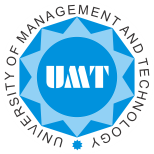 